                                        CITY OF MALDEN, MASSACHUSETTS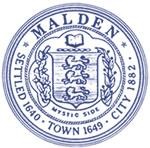 MALDEN PUBLIC SCHOOLS        	     Jennie McGoldrick          District Coordinator MOST Program529 Salem St. Malden, MA 02148	         Tel 781-870-7684 	Email: mpsafterschool@maldenps.orgCancellation/Request for Changes to Daily Enrollment FormCancellation Policy: Cancellations prior to the start of the 2022 school year need to be submitted in writing by August 24th at 5pm to avoid weekly charges.  After August 24th 2022, withdrawal from the program or a reduction in the number of days enrolled requires a two week written notice. The cancellation date will be counted from the date the written notification is received. Cancellations should be directed to the MOST Program office only.Changes to Daily Enrollment: Requests for changes to daily enrollment can only be made at the start of the school year (before September 23, 2022) or during the two registration periods before the start of each enrichment session (December 5th-9th or March 6th-10th), pending space available. Approved changes will take effect at the start of the new enrichments session.  The request must be submitted on the Cancellation/Request for Changes to Daily Enrollment form and should be directed to the MOST Program Office only. Requests submitted outside of the two (2) registration periods listed above will not be accepted.Please select requested changes:	□ Cancel enrollment□ Reduce days enrolled (minimum 3 days per week; please list days below you would      like to keep)□ Change days enrolled (please list days below you would like to switch to)Program(s): □ Before School ONLY      □ Afterschool ONLY     □ BOTH Before and Afterschool Programs  Request for preferred days: (Restrictions may apply due to availability)Cancellation or a reduction of days enrolled will take effect two weeks after the form has been received and approved.  Requests for changes to daily enrollment will take effect at the start of the new enrichment session pending space available. Reason: 	_____________________________________________________________________Office Use OnlyParent/Guardians Name(s):Email Address:Child(ren)’s Name(s) and Grade(s):School:MondayTuesdayWednesdayThursdayFridaysDate ReceivedApproved by